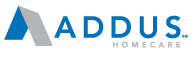 Come join our team. We have the following opportunities available in our Pojoaque office:Agency Director-This position directs the operations of the agency and ensures all home care services are delivered. Requires a BA in business, Social Services and/or a related field.  Preferred experience in home health and/or community based services and 2-5 years management and supervisory experience. 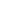 